Radioactive Decay Worksheet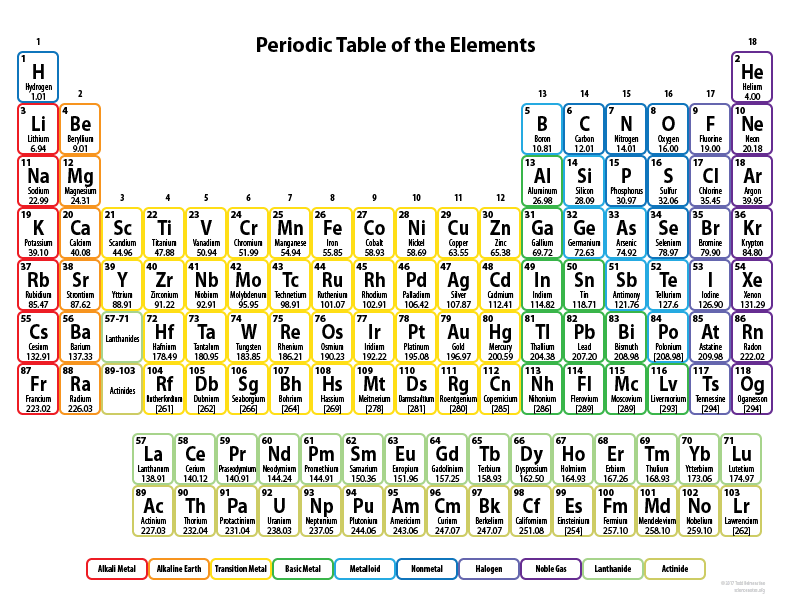 Fill in the missing isotope or emitted particle belowHere is an example of a decay chainComplete the tables below for the decay chainsPolonium 214 (mPo = 213.995186 u) decays by alpha radiation (mα = 4.002602 u) to Lead 210 (mPb = 209.984173 u). How much energy is released as the alpha particle leaves the nucleus? (7.83 MeV)Determine the symbol  for the parent nucleus whose α decay produces the same daughter as the β- decay of thallium .How much energy is released when tritium ( m = 3.016049 u) decays by β- emission to  (m = 3.016029 u)? (18.6 keV)Does  m = 11.011434 u decay by β- to become  m = 11.011334 u or β+ to become  m = 11.009306 u? What is the energy released? Berkelium 247 (m = 247.070299 u) decays to Americium 243 (m = 243.061373u) through α decay. Assuming that Berkelium was originally at rest and that energy and momentum are conserved, find the speed of the α particle (1.67*107 m/s)Type of decayParentalphaBeta minusalphaECBeta minusalphaZ (atomic number)85838482818280SymbolAtBiPoPbTlPbHgIsotope NameAstatineBismuthPoloniumLeadThalliumLeadMercuryA (atomic mass)210206206202202202198Type of decayParentBeta minusalphaBeta PlusalphaalphaBeta minusZ (atomic number)90SymbolThIsotope NameThoriumA (atomic mass)232Type of decayParentalphaBeta minusalphaBeta minusalphaBeta minusZ (atomic number)92SymbolUIsotope NameUraniumA (atomic mass)235